Мониторинг объекта (ОН –Селиверстов А.А.) с. Анучино, 15.06. 2023Благоустройство придомовой территории МКД по адресу с. Анучино, ул. Банивура, д.10 и 10а Сроки выполнения работ: 01.05.2023- 31.07.2023. Подрядчик: ИП Казарян Агван РафиковичНа данный момент проведены работы по устройству подстилающих и выравнивающих слоев, устанавливается бортовой камень.  Основание готовится для укладки асфальтобетонной смеси. На объекте работают 7 чел.  и две единицы техники. На объекте строительный мусор отсутствует. Имеется паспорт объекта.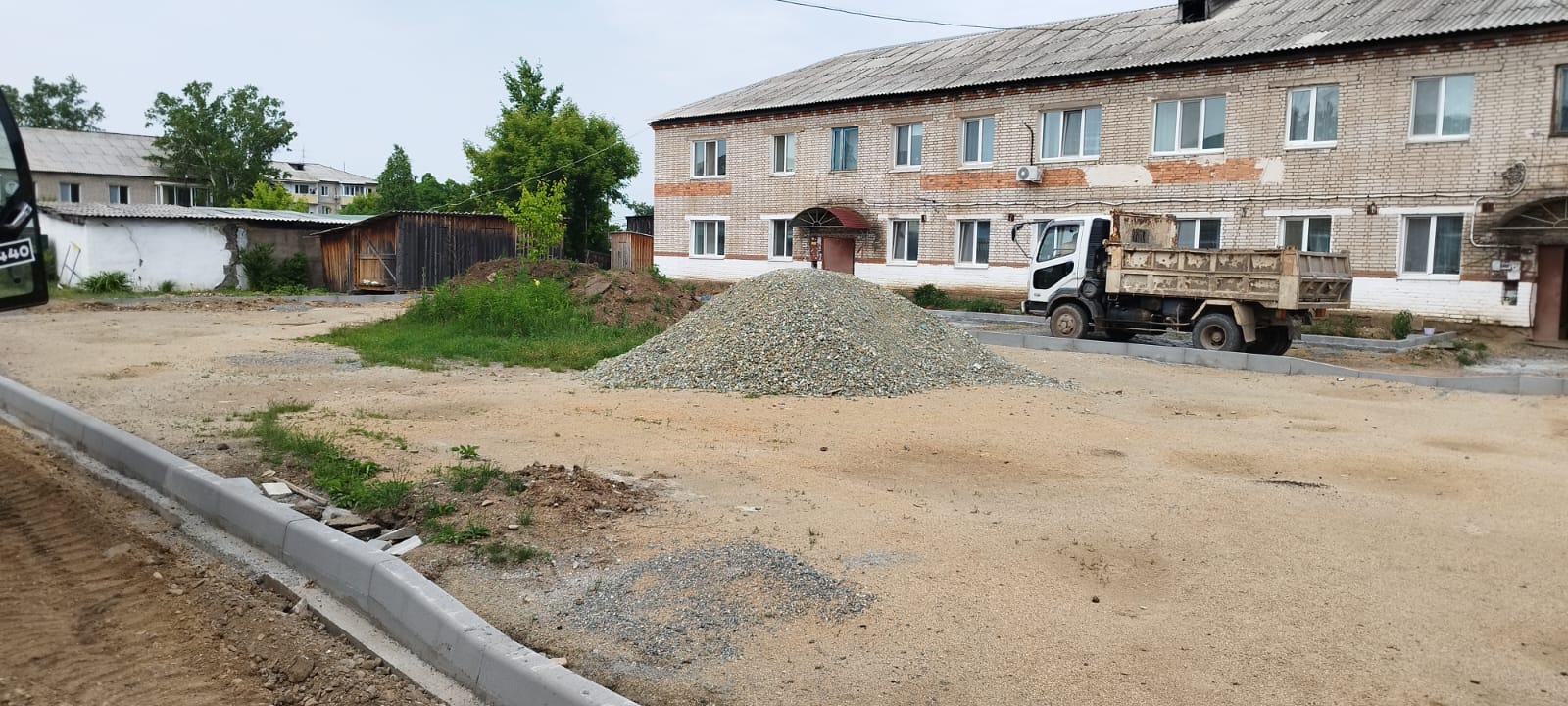 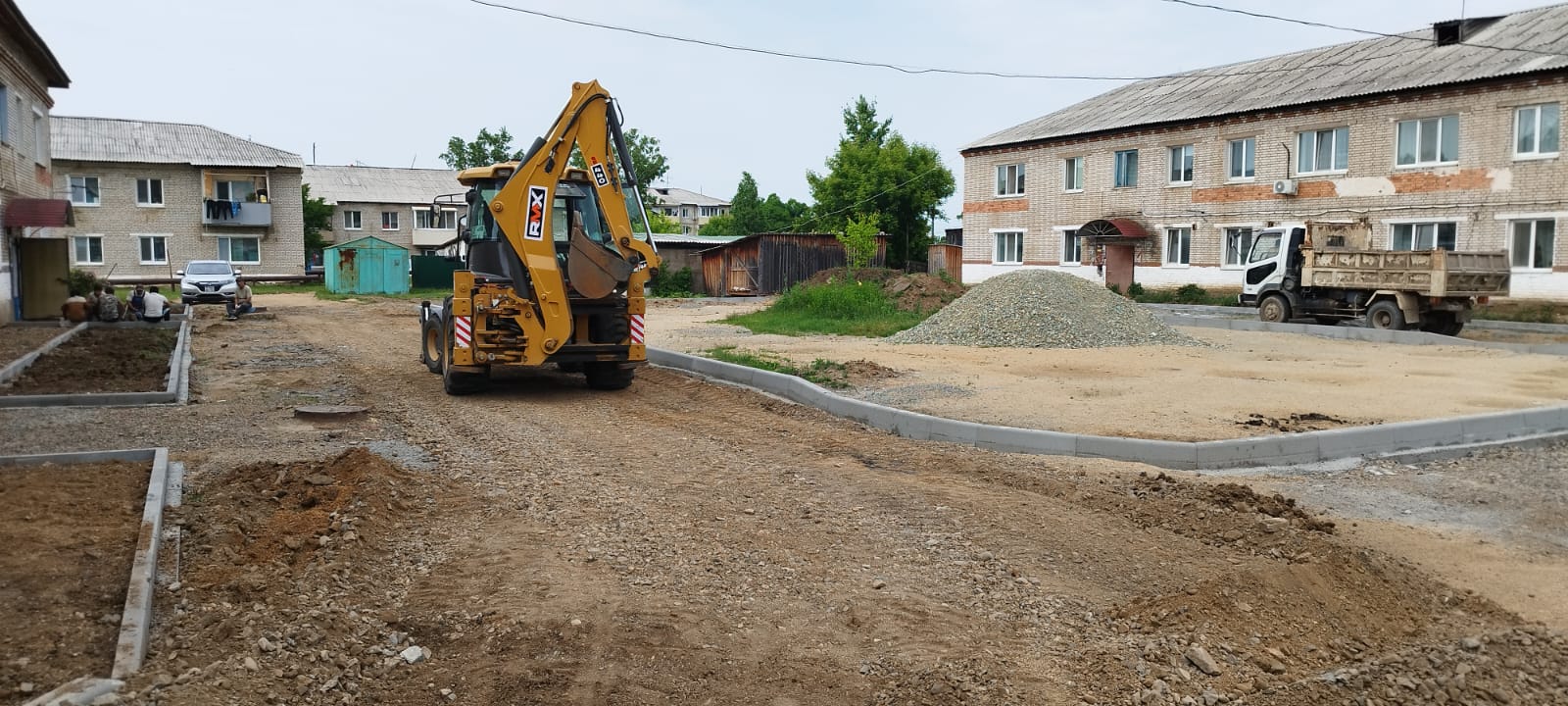 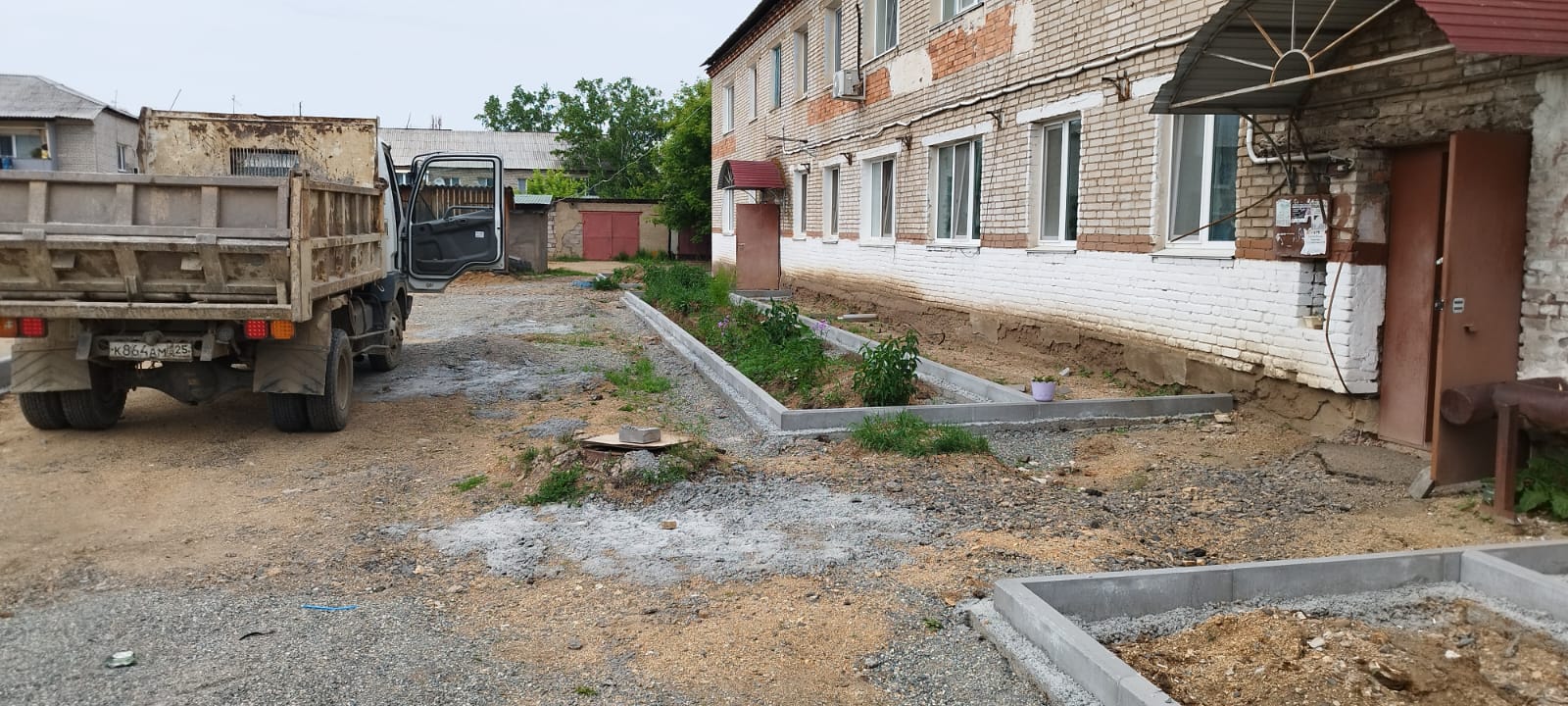 